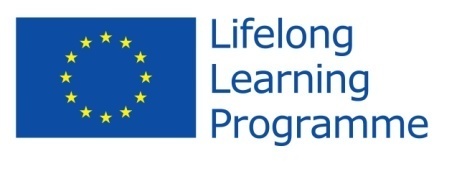 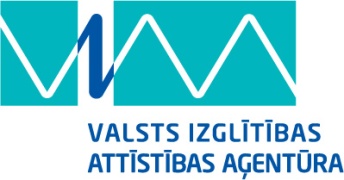 ES Mūžizglītības programmasComenius daudzpusējais projekts „The treasure chest and ICT or ICT in reading and writing” Līguma nr.  2013-1-BG1-COM06-00006 2Projektā izstrādātie LOGO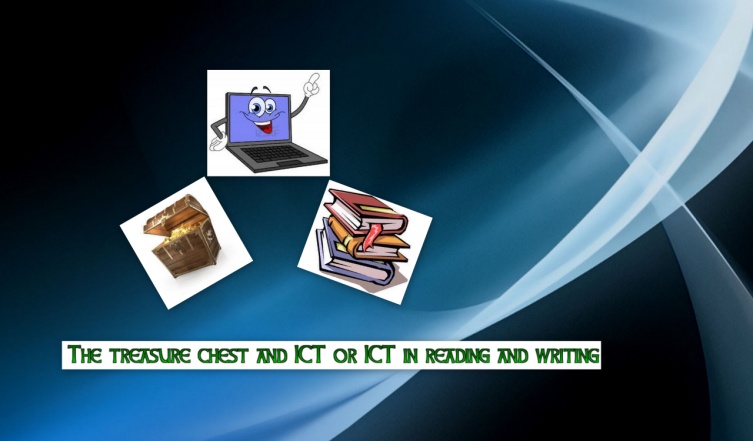 Bulgaria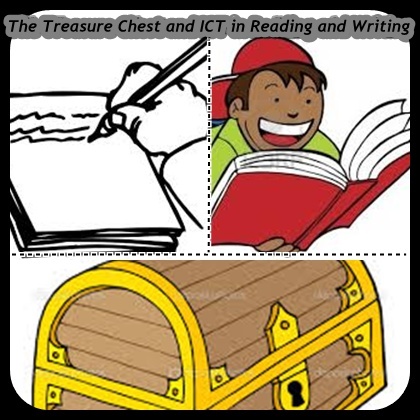 Bulgaria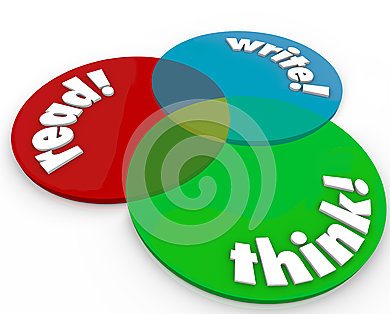 Hungary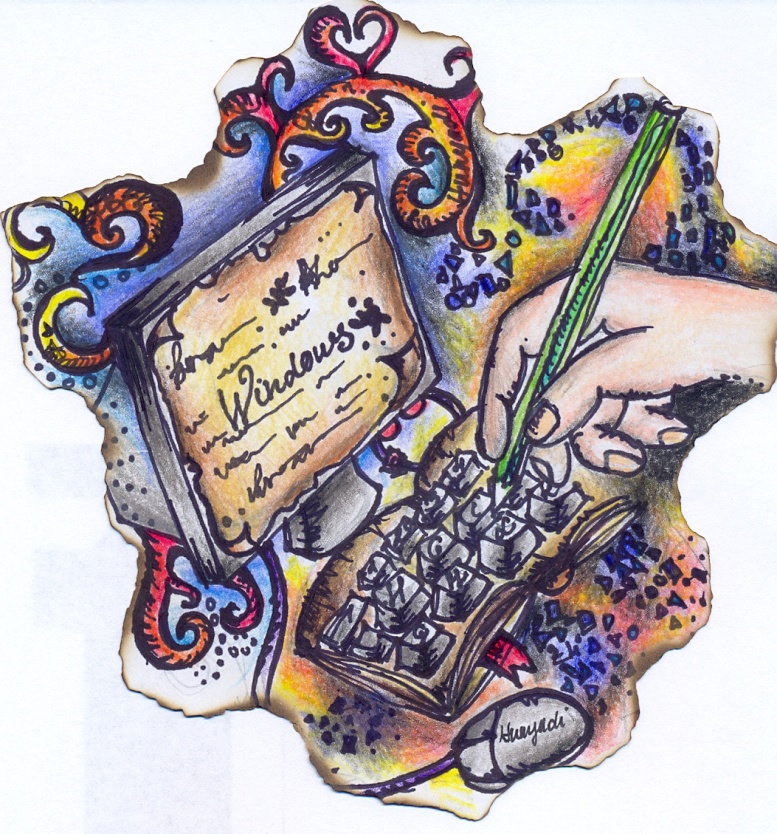 Hungary 
                                                                                                                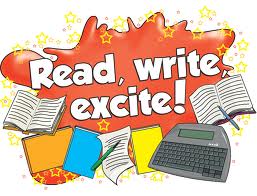 Hungary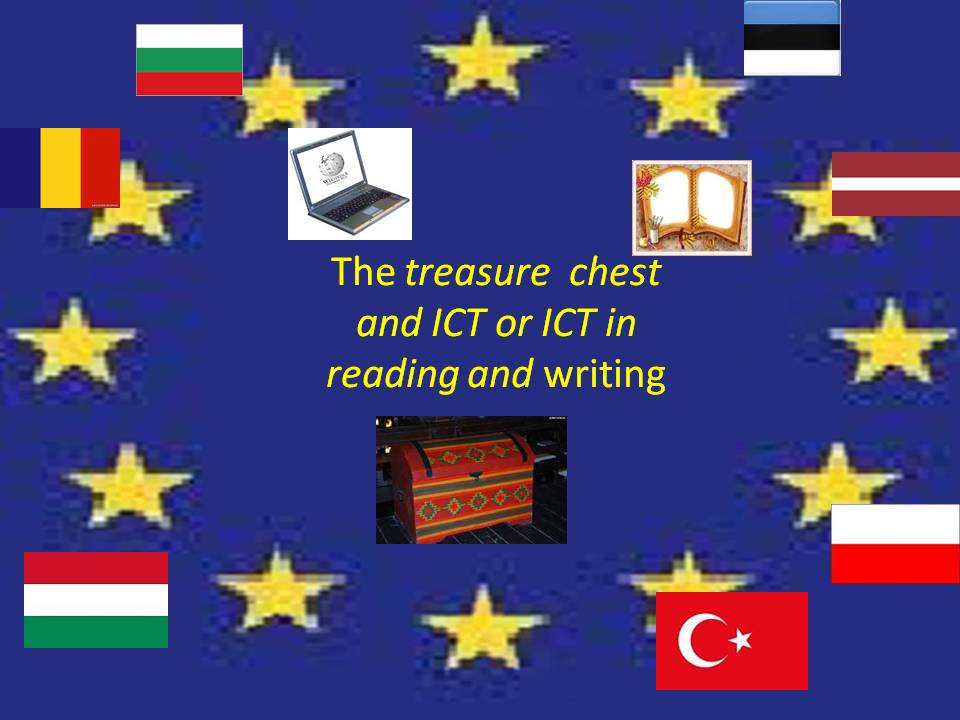 Romania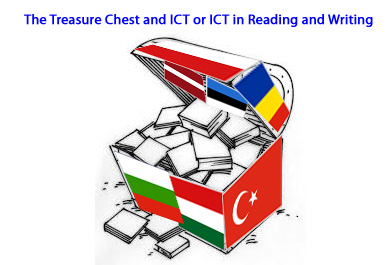 Turkey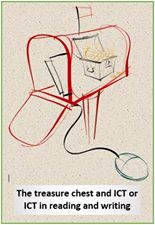 Poland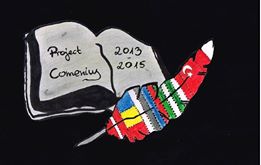 Poland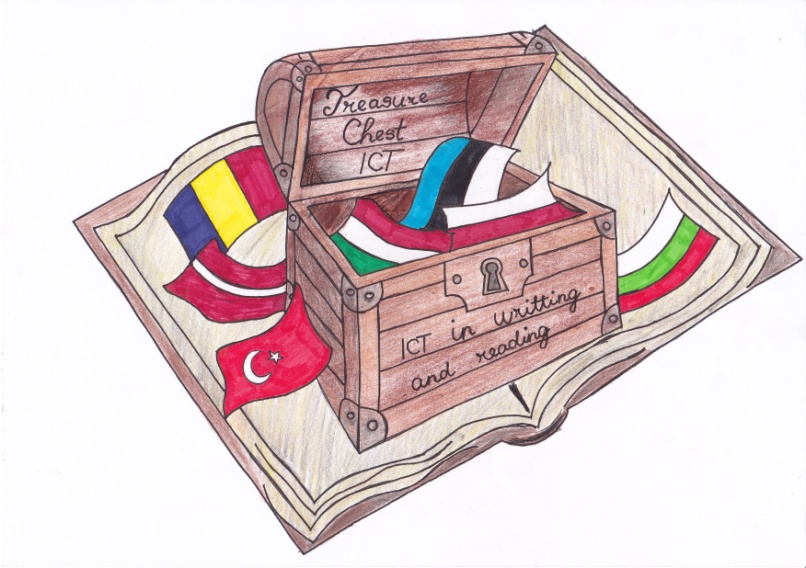 Estonia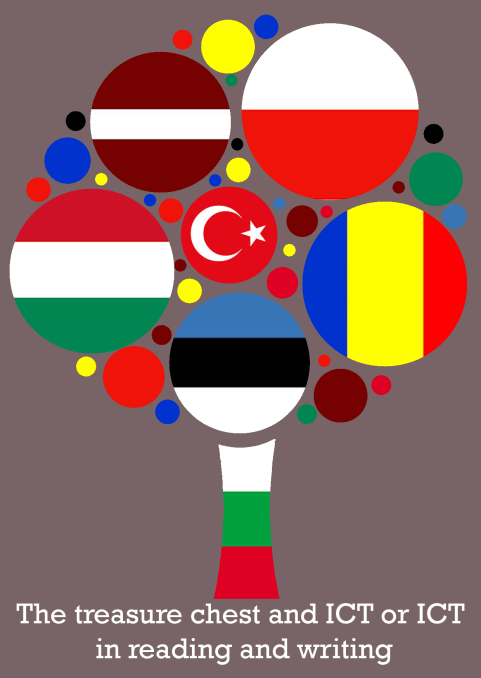 Latvia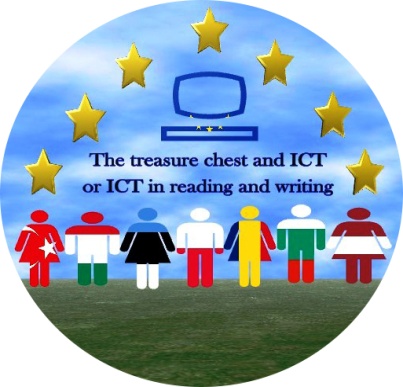 Latvia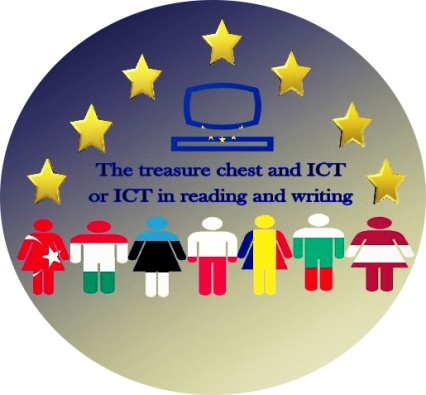 Latvia